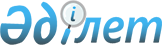 Әскери міндеттілерді әскери оқу-жаттығу жиындарына шақыру туралыҚазақстан Республикасы Үкіметінің 2011 жылғы 24 ақпандағы N 178 Қаулысы

      «Әскери міндеттілік және әскери қызмет туралы» Қазақстан Республикасының 2005 жылғы 8 шілдедегі Заңының 25-бабына сәйкес Қазақстан Республикасының Үкіметі ҚАУЛЫ ЕТЕДІ:



      1. 2011 жылы әскери оқу-жаттығу жиындарын өткеру үшін осы қаулыға қосымшаға сәйкес санда денсаулық жағдайы бойынша жарамды әскери міндеттілер заңнамада белгіленген тәртіппен шақырылсын.



      2. Осы қаулы алғашқы ресми жарияланған күнінен бастап он күнтізбелік күн өткен соң қолданысқа енгізіледі.      Қазақстан Республикасының

      Премьер-Министрі                           К. Мәсімов

Қазақстан Республикасы  

Үкіметінің       

2011 жылғы 24 ақпандағы 

№ 78 қаулысына     

қосымша         2011 жылы әскери оқу-жаттығу жиындарына тартылатын

әскери міндеттілердің саны
					© 2012. Қазақстан Республикасы Әділет министрлігінің «Қазақстан Республикасының Заңнама және құқықтық ақпарат институты» ШЖҚ РМК
				Р/с

№Әскери бөлімдердің атауыӘскери міндеттілер саныӨткізу кезеңі1.36352 әскери бөлімі

(Спасск қала үлгісіндегі кенті)100наурыз1.36352 әскери бөлімі

(Спасск қала үлгісіндегі кенті)100сәуір-мамыр1.36352 әскери бөлімі

(Спасск қала үлгісіндегі кенті)100маусым1.36352 әскери бөлімі

(Спасск қала үлгісіндегі кенті)100тамыз1.36352 әскери бөлімі

(Спасск қала үлгісіндегі кенті)100қыркүйек2.47761 әскери бөлімі

(Ақтау қаласы)50тамыз2.47761 әскери бөлімі

(Ақтау қаласы)50қыркүйек2.47761 әскери бөлімі

(Ақтау қаласы)50қазан3.85395 әскери бөлімі

(Тараз қаласы)50маусым3.85395 әскери бөлімі

(Тараз қаласы)50шілде3.85395 әскери бөлімі

(Тараз қаласы)50тамыз3.85395 әскери бөлімі

(Тараз қаласы)50қыркүйек4.21098 әскери бөлімі

(Семей қаласы)50шілде4.21098 әскери бөлімі

(Семей қаласы)50тамыз4.21098 әскери бөлімі

(Семей қаласы)50қыркүйек5.35835 әскери бөлімі

(Жаңа Ақмер кенті)118маусым6.30217 әскери бөлімі

(Семей қаласы)348маусым7.36376 әскери бөлімі

(Аягөз қаласы)348маусым8.10228 әскери бөлімі

(Қапшағай қаласы)382шілде9.35411 әскери бөлімі

(Семей қаласы)348тамыз10.22326 әскери бөлімі

(Қарағанды қаласы)348маусым11.16752 әскери бөлімі

(Семей қаласы)292маусым12.30238 әскери бөлімі

(Ақтөбе қаласы)292қыркүйек13.21450 әскери бөлімі

(Гвардейский қала үлгісіндегі кенті)118қыркүйекЖиыны:Жиыны:3 594наурыз - қазан